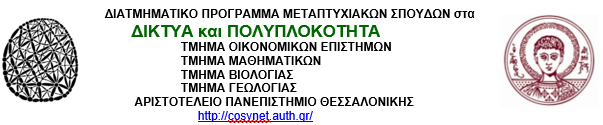 Α Ν Α Κ Ο Ι Ν Ω Σ ΗΠαρουσίαση Διπλωματικής ΕργασίαςΧρόνος: Παρασκευή 21 Ιουλίου 2023, ώρα 19:00Χώρος: Διαδικτυακά στον σύνδεσμο 
https://authgr.zoom.us/j/3128857494?pwd=VDNtNlpQQUZSVnhBSmdvQkU5NzVmQT09Τίτλος  Εργασίας Φοιτητής3-μελής ΕπιτροπήNetwork Analysis of Financial AssetsΔικτυακή Ανάλυση σε Χρηματοοικονομικά Περιουσιακά ΣτοιχείαΣαρικεΐσογλου ΙορδάνηςΙωαννίδης Ε. (Επιβλέπων)Αντωνίου Ι.
Βαρσακέλης Ν.